УПРАВЛЕНИЕ ОБРАЗОВАНИЯ АДМИНИСТРАЦИИ АЛЕКСЕЕВСКОГО ГОРОДСКОГО ОКРУГАПРИКАЗ«20»  ноября  2023 года				                                                              № _1117О сроках, местах и порядке информирования о результатах итогового сочинения (изложения) на территории Алексеевского городского округа в 2023/24 учебном годуВ соответствии с пунктом 46 Порядка проведения государственной итоговой аттестации по образовательным программам среднего общего образования, утвержденного приказом Министерства просвещения Российской Федерации и Федеральной службы по надзору в сфере образования и науки от 4 апреля 2023 года № 233/552, приказом министерства образования Белгородской области от 31 октября 2023 года № 3307, в целях обеспечения своевременного информирования участников итогового сочинения (изложения) о результатах итогового сочинения (изложения) на территории Алексеевского городского округа приказываю:Главному специалисту отдела общего образования управления образования администрации Алексеевского городского округа Куманиной Н.Ю. довести до сведения руководителей общеобразовательных организаций, реализующих программы среднего общего образования, утвержденные приказом министерства образования Белгородской области:Порядок информирования участников итогового сочинения (изложения) о результатах итогового сочинения (изложения) на территории Белгородской области в 2023/24 учебном году (приложение).Места ознакомления с результатами итогового сочинения (изложения) на территории Белгородской области в 2023/24 учебном году:для обучающихся XI (XII) классов – образовательные организации, в которых они осваивают образовательные программы среднего общего образования;для лиц, осваивающих образовательные программы среднего общего образования в форме самообразования или семейного образования, лиц, обучающихся по не имеющим государственной аккредитации образовательным программам среднего общего образования, для выпускников прошлых лет, лиц, обучающихся по образовательным программам среднего профессионального образования, не имеющих среднего общего образования, обучающихся, получающих среднее общее образование в иностранных образовательных организациях – места регистрации для участия в написании итогового сочинения (изложения).Руководителям общеобразовательных организаций, реализующих программы среднего общего образования:Ознакомить под подпись участников итогового сочинения (изложения) и их родителей (законных представителей) о сроках, местах и порядке информирования о результатах итогового сочинения (изложения) на территории Белгородской области в 2023/24 учебном году, утвержденных приказом министерства образования Белгородской области от 31 октября 2023 года № 3307.Разместить информацию о сроках, местах и порядке информирования о результатах итогового сочинения (изложения) на территории Белгородской области в 2023/24 учебном году на официальных сайтах общеобразовательных организаций.Директору МБУ «ЦОКО» (Рощупкина А.В.) разместить информацию о сроках, местах и порядке информирования о результатах итогового сочинения (изложения) на территории Алексеевского городского округа на официальном сайте управления образования.Контроль за исполнением данного приказа возложить на заместителя начальника управления, начальника отдела общего образования управления образования администрации Алексеевского городского округа Самцову Ю.О.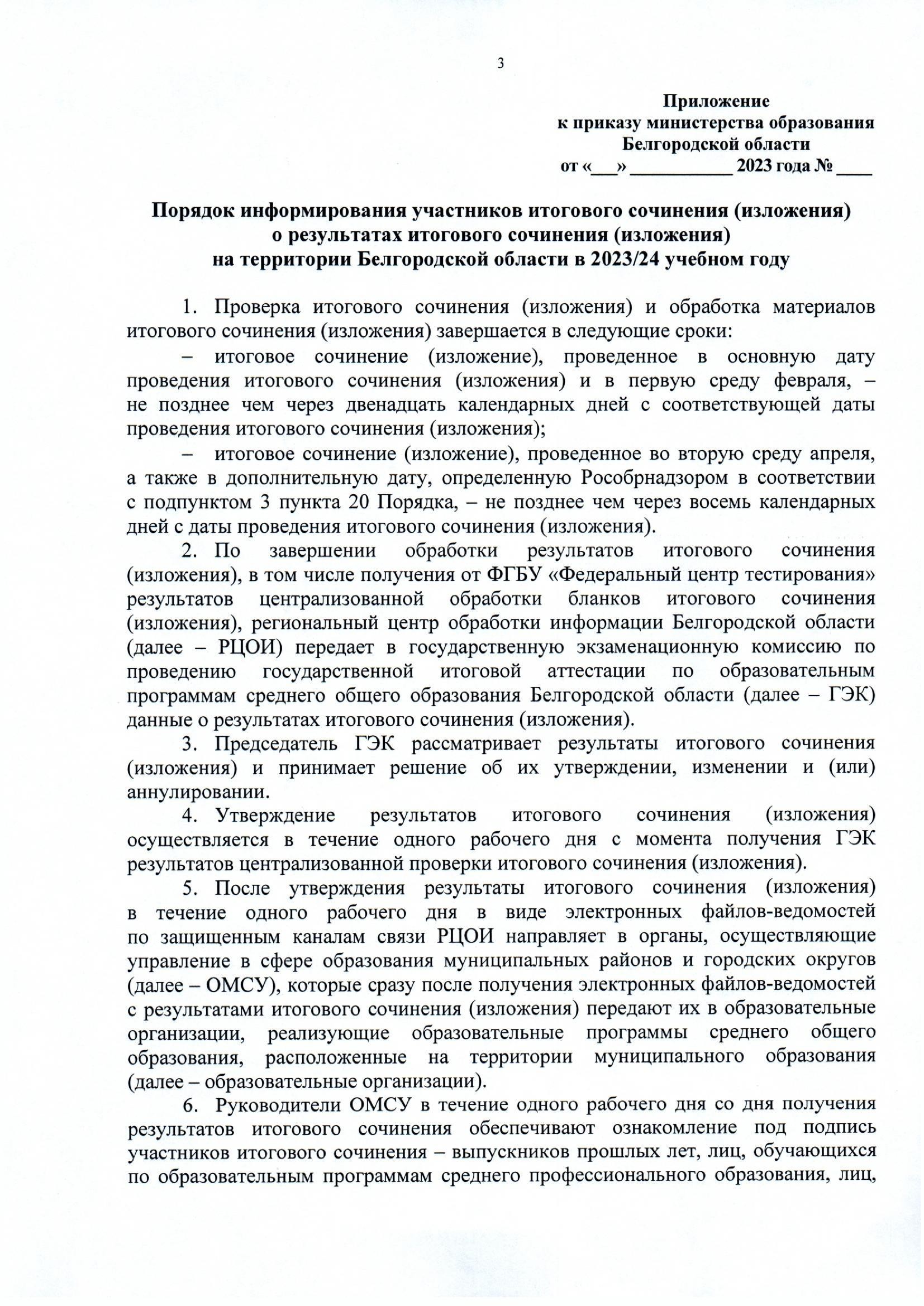 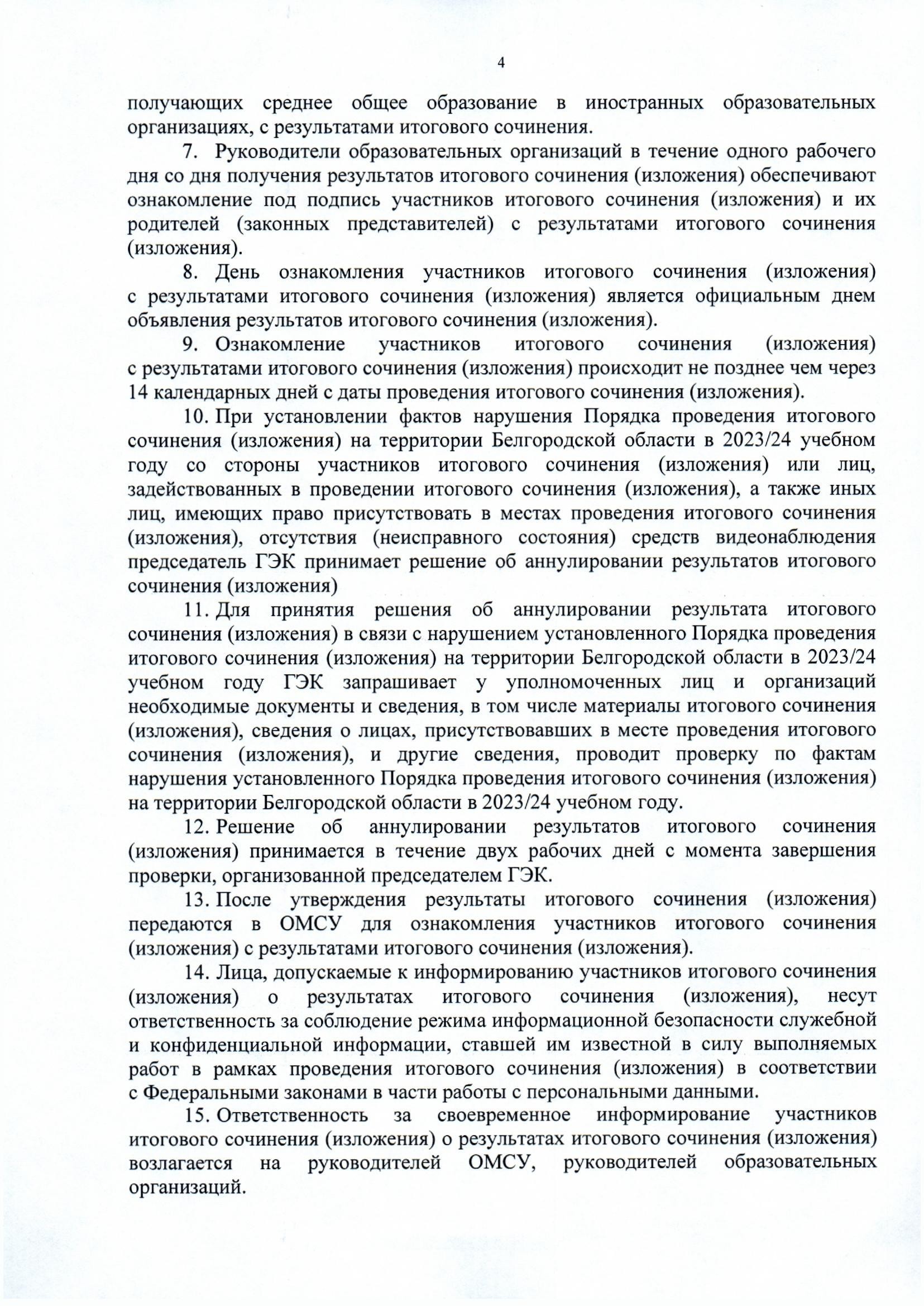 Начальник управления образования администрации Алексеевского городского округа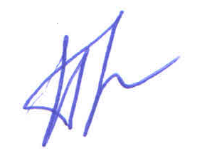                             М.А. ПогореловаС приказом ознакомлены:А.В. РощупкинаЛ.Ю. МироненкоА.А. БитюцкаяИ.В. ПадалкаЛ.В. ВерещакН.М. КолмыковаЕ.П. КузьминыхА.А. ПанченкоО.Н. ДегальцеваЕ.Г. ОстряковаЮ.В. ШушеровН.Ю. КуманинаС.Н. ОвчаренкоН.А. ДешинаН.Т. СапелкинЛ.В. АндрусьН.М. ЛутоваА.Г. ДегтяревС.В. КалашниковаЕ.В. КолядинаЕ.А. КульбаченкоН.Д. Колесникова